ANEXO ICRONOGRAMACRONOGRAMADivulgação do processo eleitoral01 de dezembro de 2021Período de inscrição de candidatos02 a 09 de dezembro de 2021Publicação da lista preliminar de candidatos10 de dezembro de 2021Período para interposição de recurso11 a 13 de dezembro de 2021Publicação da lista oficial final (após análise dos recursos)14 de dezembro de 2021Período de campanha eleitoral dos candidatos15 a 21 de dezembro de 2021Votação e resultado preliminar22 de dezembro de 2021Interposição de recursos23 de dezembro de 2021Proclamação dos eleitos e envio do resultado à Direção- Geral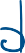 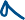 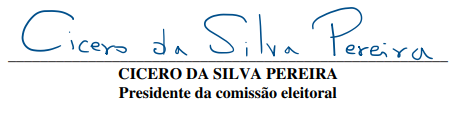 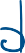 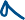 27 de dezembro de 2021